Le projet « low-tech » du collège Jean GrémillonObjectifs de ce projet (encadré par le professeur de Technologie sur la pause méridienne) : -Sensibiliser les élèves aux problèmes de certaines populations en termes d’énergie, d’eau, de matières premières. -Développer les capacités manuelles des élèves. -Utiliser rationnellement les matériaux, les outils et les machines. -Analyser les dysfonctionnements des machines et rechercher des solutions. Organisation du projet dans l’année scolaire : Etude et réalisation de systèmes low-tech fonctionnels par la récupération ou le recyclage. Septembre : présentation des low-tech par le biais des activités de l’association ‘’Gold of Bengal’’ et de son ‘’Low- Tech-Lab’’. Octobre : sélection des systèmes qui seront réalisés au cours de l’année scolaire, à savoir :  Accessoires pour le pédalier fabriqué les années précédentes.  Réchaud à économie de bois (gazifieur).  Découpe-bouteille (réduire les bouteilles plastiques en un ruban servant de lien solide).  Optimisation du four solaire construit l’an dernier.  Batteries externes (recyclage de batteries d’ordinateur portable usagées).  Optimisation de l’éolienne.  Chauffe-eau solaire. Exposition dans la « galerie d’arts » du collège ouverte à tous en octobre. A partir de novembre : répartition des élèves par groupes, par projets et par périodes et début des activités. Au fil des réalisations, rédaction de fiches de présentation de chaque low-tech. Production finale : Expositions mais également explications et démonstrations auprès des autres élèves du collège, de la part des élèves participant au projet.Participation au concours académique 100 Défis pour ma Planète.Le four solaire				Lave-main mobile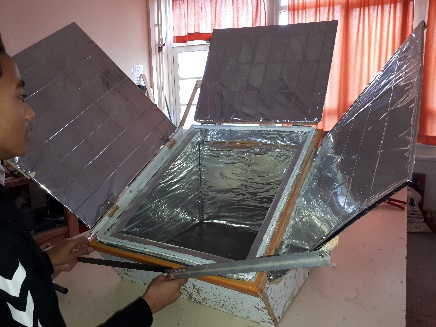 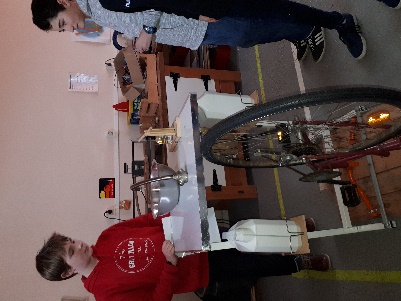 